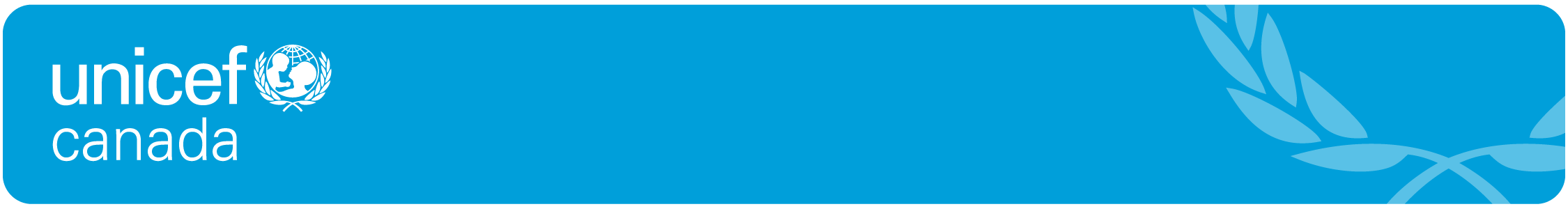 Thank you for completing the Creative Brief. Please note that if there are any digital components, please complete a Digital Brief as well.Upon completion, please submit the Creative Brief by clicking this link. 
[hold CTRL and click “clicking this link” to be taken to the webpage]What we all need to know and agree upon:What we all need to know and agree upon:Project Name: Project Champion:Approvals by:1.2.3Brief Date: Hours allocated to team: In Market Date: (please note that all projects for website are to be English and French – so allow for translation time)To be completed in the briefing session:Marketing Review Due:Champion Review Due:Champion Revisions Due:Final File Due:GENERAL iNFORMATION	GENERAL iNFORMATION	Project Scope — What do we want to do?. COMMUNICATION FOCUS	COMMUNICATION FOCUS	What are the communication objectives?  Primary?  Secondary?1. 2. How will performance be measured?(Think about all types of measurement – GRP’s, clicks, visits, donations, attendees etc.  Please list all that are applicable)What is the message hierarchy?(Should be no more than three and listed in priority – think about how much space you have and how long the audience will be able to spend absorbing.  The smaller the space = less messages)1. 2. 3.What is the call to action? (e.g. buy an Survival gift, visit our website etc.) if there is more than one, place in hierarchy.   Who are we talking to?Check all that applies 	  Individuals                                          Organizations  Other: (please describe)Who is the specific audience for this communication?   (Check all that apply)  Child focused donors                          Global Idealist  Responsible Zoomers                         Current Donors  Lapsed Donors  Other: (please describe)What do they currently think or feel (relevant insight)?What are we trying to overcome?What do we want them TO…..?	What do we want them TO…..?	THINK?FEEL?DO?What is the one most important thing we can say?Why should they believe us? These are your specific proof points to support the one most important thing we can say.What is the appropriate tone/manner?(keep in mind the media/where this will be seen)THIngs to consider	THIngs to consider	Are there any mandatory elements that must be in the piece?  New landing page [Please submit with digital brief]  Banner [Please submit with digital brief]  Content box [Please submit with digital brief]  Other:            List proposed content categories/sections here:DESIGN CONSIDERATIONSAny other design objectives or special circumstances?(e.g., needs to be 6-panel brochure, or full-page, full-colour ad)Which languages should this communication include?   English  French           Budget:Production:Media:What is your GL code?		